СОДЕРЖАНИЕ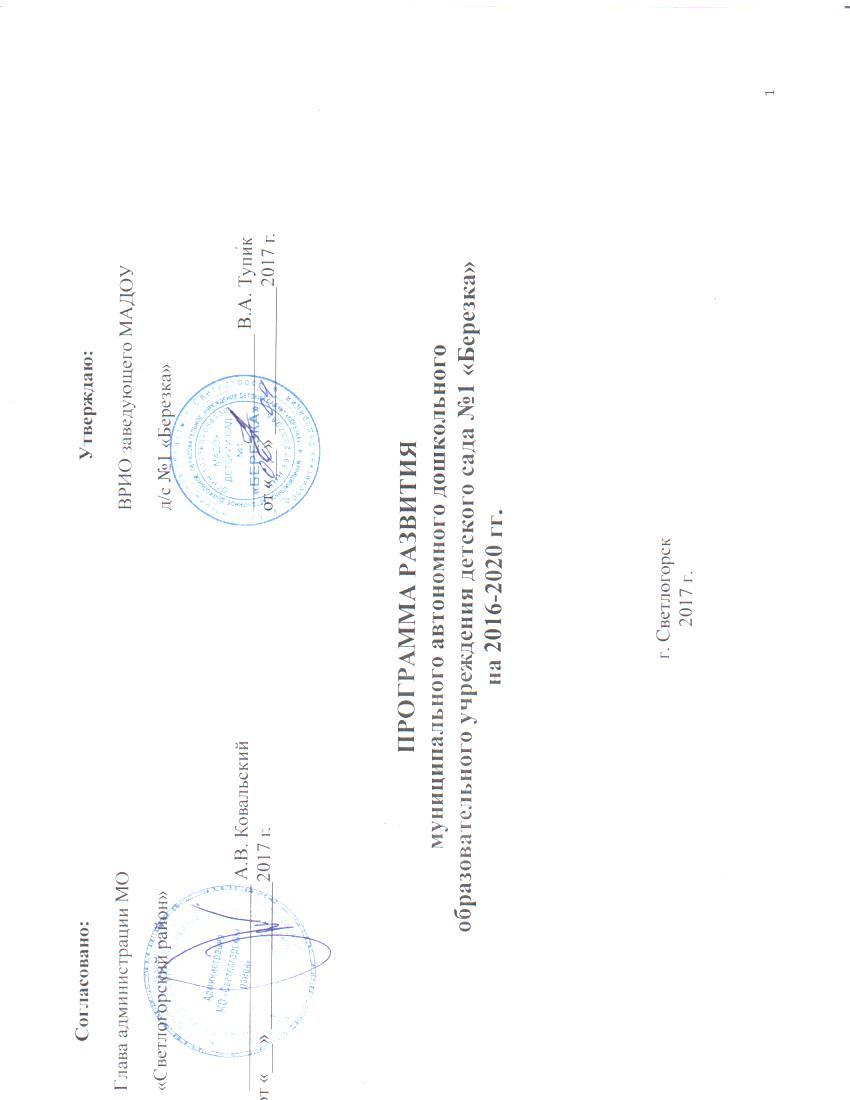 1. Паспорт Программы развития	32. Введение	63. Анализ ПОТЕНЦИАЛЬНОГО развития ДОУ        3.1. Анализ актуального уровня развития в динамике за 3 года	7           3.1.1. Организационно-правовое обеспечение деятельности ДОУ 	7           3.1.2. Право владения, использования материально-технической базы	8    3.1.3. Структура образовательного учреждения и система его управления	8    3.1.4. Контингент воспитанников дошкольного образовательного учреждения	9    3.1.5. Результативность образовательной деятельности	9    3.1.6 Содержание образовательной деятельности	16                      3.1.7. Методическая и инновационная деятельность	17    3.1.8. Кадровое обеспечение	17    3.1.9. Социально-бытовое обеспечение воспитанников, сотрудников	194. МАРКЕТИНГОВЫЙ АНАЛИЗ ВНЕШНЕЙ СРЕДЫ	23  4.1. Потенциальные образовательные потребности субъектов внешнего окружения	23  4.2. Анализ образовательной деятельности партнеров	25           5. SWOT – анализ потенциала развития ДОУ	276. ОПТИМАЛЬНЫЙ СЦЕНАРИЙ РАЗВИТИЯ	317. КОНЦЕПЦИЯ РАЗВИТИЯ	358. цЕЛЬ И ЗАДАЧИ РАЗВИТИЯ ДОУ	409. Механизмы реализации Программы (НАПРАВЛЕНИЕ РАЗВИТИЯ)	4110. ИНДИКАТОРЫ И РЕЗУЛЬТАТЫ РАЗВИТИЯ	4311. Управление и отчетность по Программе развития	4912. Финансовый план реализации Программы развития	52ПАСПОРТпрограммы развития МАДОУ детского сада № 1 «Березка» г. Светлогорскна 2016 - 2020 годыВВЕДЕНИЕПрограмма развития МАДОУ детский сад № 1 «Березка» разработана в соответствии с целями реализации государственной образовательной политики Российской Федерации в области образования и является управленческим документом, определяющим перспективы и пути развития учреждения на среднесрочную перспективу. Статья 28 Федерального закона «Об образовании в Российской Федерации» относит к компетенции образовательной организации разработку и утверждение по согласованию с учредителем программы развития образовательной организации. Программа развития является обязательным локальным актом, наличие которого в образовательной организации закреплено законодательно. Программа развития – локальный акт образовательной организации, определяющий стратегические направления развития образовательной организации на среднесрочную перспективу. Программа как управленческий документ развития образовательной организации определяет ценностно-смысловые, целевые, содержательные и результативные приоритеты развития, задает основные направления эффективной реализации государственного задания. Программа как проект перспективного развития ДОУ призвана:- обеспечить качественную реализацию государственного задания и всесторонне удовлетворение образовательных запросов субъектов образовательного процесса;-консолидировать усилия всех заинтересованных субъектов образовательного процесса и социального окружения ДОУ для достижения цели Программы.В основу реализации Программы положен современный программно-проектный метод, сочетающий управленческую целенаправленность деятельности администрации и творческие инициативы со стороны рядовых сотрудников. Выполнение государственного задания происходит в рамках направлений, представляющих комплекс взаимосвязанных задач и мероприятий, нацеленных на обеспечение доступности качественного образования в соответствии с показателями эффективности работы образовательного учреждения. Инициативы со стороны педагогического коллектива по реализации Программы оформляются как педагогические проекты. Результатом работы ДОУ по направлениям является повышение эффективности работы образовательной организации, результатом реализации инициативных проектов – высокий уровень удовлетворенности общества качеством дошкольного образования.АНАЛИЗ ПОТЕНЦИАЛА РАЗВИТИЯ ДОУ3. 1. Анализ актуального уровня развития в динамике за три года: Организационно-правовое обеспечение деятельности ДОУ:1.1. Наличие свидетельств:Свидетельство о внесении записи в Единый государственный реестр юридических лиц от 13.01.2012г. серия 39 № 001485471 присвоен номер ОГРН 1023902054330Свидетельство о постановке на учет от 09.11.2001г. серия 39 №001620614 присвоен номер ИНН 391220079861.2. Устав МАДОУ д/с № 1 «Березка» г. Светлогорска принят на общем собрании Протокол №4 от 10.05.2014, согласован с Главой администрацией МО «Светлогорский район» 18.06.2014г. № 589 1.3. В МАДОУ имеются локальные акты образовательного учреждения в части содержания образования, организации образовательного процесса:- Основная образовательная программа дошкольного образования МАДОУ д/с № 1 «Березка»;- Учебный план МАДОУ д/с № 1 «Березка»;- Положение о рабочей программе педагога МАДОУ д/с № 1 «Берёзка»;- Положение об общем собрании работников МАДОУ д/с № 1 «Берёзка»;- Положение о родительском собрании группы;- Кодекс профессиональной этики педагогических работников МАДОУ д/с № 1 «Березка»;- Положение о порядке проведения самообследования МАДОУ д/с № 1 «Берёзка»;- Положение о системе оценки индивидуального развития детей в соответствии с ФГОС ДОО;- Положение об официальном сайте МАДОУ д/с № 1 «Берёзка»;- Положение о закупках товаров, работ, услуг МАДОУ д/с № 1 «Берёзка»;- Положение о педагогическом совете МАДОУ д/с № 1 «Берёзка»;- Положение о контрольной деятельности МАДОУ д/с № 1 «Берёзка»;- Положение о процедуре аттестации педагогических работников для установления соответствия занимаемой должности;- Порядок создания, организации работы, принятия решений комиссией по урегулированию споров между участниками образовательных отношений и их исполнения в МАДОУ д/с № 1 «Березка»;- Коллективный договор МАДОУ д/с № 1 «Березка»;- Порядок приема на обучение в МАДОУ д/с № 1 «Березка» по образовательным программам дошкольного образования, а также отчисления обучающегося из ДОО;- Положение об использовании рабочего времени воспитателей.1.4.  Лицензия: регистрационный №ДДО-1895 от 14.08.2014 серия 39Л01 №0000118Приложение к лицензии №1 от 14.08.2014 № ДДО-1895 серия 39П01 №0000425Право владения, использования материально-технической базыСвидетельство о государственной регистрации права от 10.12.2014 присвоен кадастровый номер 39:17:010021:326Сведения о наличии зданий и помещений для организации образовательной деятельности: 238560, г. Светлогорск, Калининградский проспект, д .70. Общая площадь 768,3 кв.м. Санитарно-эпидемиологическое заключение №39.КС.15.000. М.000873. 12. 14. от 03.12.2014г.  №1 2471896Заключение № 314 о соответствии объекта защиты требованием пожарной безопасности от 01.12.2014г. Количество групповых – 4Количество спален – 4Количество дополнительных помещений – 1Количество административных и служебных помещений – 7В учреждении имеется современная информационно-техническая база (локальные сети, выход в Интернет, электронная почта).       В учреждении выдерживается лицензионный норматив по площади на одного воспитанника в соответствии с требованиями. Все помещения и территория МАДОУ д/с № 1 «Березка» соответствуют государственным санитарно-эпидемиологическим требованиям к устройству правилам и нормативам работы ДОУ – СанПиН 2.4.1.3049-13, нормам и правилам пожарной безопасности. Групповые помещения обеспечены мебелью и игровым оборудованием. Развивающее пространство детского сада организовано с учетом интересов детей и отвечает их возрастным особенностям. Территория детского сада озеленена насаждениями по всему периметру. На территории учреждения имеются деревья, кустарники, газоны, клумбы и цветники.3.1.3  Структура образовательного учреждения и система его управления Распределение административных обязанностей в педагогическом коллективеОсновные формы координации деятельности аппарата управления образовательного учреждения:В ДОУ проводится система наблюдения и проверки соответствия воспитательно-образовательного процесса целям и задачам Программы развития ДОУ. Это контроль содержания различных аспектов деятельности ДОУ: организационно-педагогический, образовательный, социально-психологический, медико-социальной, финансово-хозяйственной и др. Контроль проходит регулярно и гласно.3.1.4. Контингент воспитанников дошкольного образовательного учреждения4.1. Общая численность воспитанников за последние 3 учебных года:2013 – 2014 учебный год – 84 воспитанников2014 – 2015 учебный год – 84 воспитанников2015 – 2016 учебный год – 81 воспитанников3.1.5.  Результативность образовательной деятельности      Итоговая оценка освоения содержания образовательной программы проводится при выпуске ребенка из детского сада в школу и включает описание выпускника ДОУ. Планируемые итоговые результаты освоения детьми основной общеобразовательной программы: физические качества – физически развитый, овладевший основными культурно-гигиеническими навыками; интеллектуальные качества - любознательный, активный, способный решать интеллектуальные и личностные задачи (проблемы), адекватные возрасту, имеющий первичные представления о себе, семье, обществе, государстве, мире и природе; овладевший универсальными предпосылками учебной деятельности; овладевший необходимыми умениями и навыками; личностные качества - эмоционально отзывчивый, овладевший средствами общения и способами взаимодействия со взрослыми и сверстниками; способный управлять своим поведением и планировать свои действия;          Отслеживание показателей развития детей осуществляется на основе педагогической диагностики: беседы с детьми, наблюдения, анализ продуктов детской деятельности.Анализ состояния МАДОУ д/с №1 «Березка»Анализ внешней среды МАДОУАнализ внутренней среды МАДОУЭффективность управления МАДОУ д/с №1 «Березка» – это достижение субъектом управления оптимального уровня показателей целостности деятельности МАДОУ д/с №1 «Березка», включает в себя:Разработка целей и задач развития МАДОУ д/с №1 «Березка» с учетом социального заказа родителей и возможностей педагогического коллектива.Создание программы, направленной	 на реализацию целей и задач развития МАДОУ д/с №1 «Березка» (имеется/нет).Разработка управляющей стратегии и тактики по реализации программы развития МАДОУ д/с №1 «Березка» строится на изучении:профессионально-личностных качеств администрации МАДОУ д/с №1 «Березка»: профессионализм, эрудиция, личностные ценности, организаторские способности, умение управлять собой, знание современных управленческих подходов, управленческая рефлексия; технологического обеспечения процесса управления МАДОУ д/с №1 «Березка» (овладение системным анализом и планированием деятельности МАДОУ д/с №1 «Березка»; умение поставить цели и задачи, разработать программу развития МАДОУ д/с №1 «Березка»; овладение системным контролем и системным регулированием); взаимосвязь контроля с функцией планирования;функционально-ресурсного обеспечения МАДОУ д/с №1 «Березка»: целевая ориентация подчиненных, обеспечение выполнения программы развития МАДОУ д/с №1 «Березка»; разработка нормативно-правовой основы деятельности МАДОУ д/с №1 «Березка» - Устав, материалы по лицензированию; подбор кадров, обеспечение санитарно-гигиенических условий; регулирование отношений с родителями, общественностью; организация финансово-хозяйственной и экономической деятельности; повышения качества дошкольного образования:- результат труда педагогов: педагогическое сотрудничество, повышение педагогического мастерства, повышение технологической подготовленности педагогов к организации детской деятельности, обеспечение участия   педагогов в общественной жизни МАДОУ д/с №1 «Березка»;  - результат труда детей (уровень освоения ООП по направлениям: физическому, социально-личностному, познавательно-речевому, художественно-эстетическому); обеспечение уровня воспитанности и ценностных отношений детей;  - педпроцесс: качественная организация всех видов детской деятельности; совершенствование планирования УВР. Результативность воспитательно-образовательной работы с детьми определяется по оценке выполненных разработанных диагностических показателей за определенный промежуток времени. Полученные результаты сравниваются с предыдущими, определяется положительная и отрицательная динамика, выявляются причины отрицательных результатов и принимаются управленческие решения по их устранению, и, наоборот, по положительным результатам принимаются управленческие решения по расширению передового педагогического опыта.Диагностические показатели:По показателям физического развития отмечается положительная динамика освоения программы в сравнении с 2014-2015 уч. годом. Воспитанники достигли наиболее высоких результатов освоения программы в области «Физическая культура», о чем свидетельствует рост высокого показателя с 85% до 95%. Поднять область «Физическая культура» на первый рейтинговый уровень позволила система мероприятий с детьми: Проведение физкультурно-оздоровительных праздников «Здоровейка», спортивно -оздоровительных мероприятий в рамках Всемирного дня здоровья, соревнований в сотрудничестве с МАДОУ д/с «Одуванчик». Проведение зимних каникул, недель здоровья и безопасности, игры игрушки.Проведение календарных спортивных развлечений согласно тематическому планированию во всех возрастных группах ДОУ («День защитника отечества», «Слава армии родной», «Спортивный праздник, посвященный Дню Победы» и т.д.). В рамках тематической недели «Космос» традиционно проводится спортивное развлечение «Большое космическое путешествие». В недели приуроченные православным праздникам проводятся традиционные для этого праздника развлечения, игры и забавы Проведение военных «учений» (эстафет), «тренировок пожарных» под грамотным руководством военнослужащих, служащего МЧС. В течение года проводились дополнительные занятия по ОФП для детей старшего дошкольного возраста (преподаватель ДЮСШ Попкова С.Г.). Проведение оздоровительных мероприятий в режимных моментах, использование кинесиологических комплексов, различных видов гимнастик, соблюдался двигательный режим.Реализация проекта «Море здоровья», приобщение к здоровому образу жизни всех участников образовательных отношений.Актуализация здоровьесберегающей деятельности, вопросов охраны жизни и здоровья как главной ценности, воспитание привычки к гуманному, безопасному поведению. Преобладает личностно-оринтированная модель взаимодействия педагогов с детьми (индивидуальный подход, личностная направленность, индивидуальные образовательные программы, дифференциация предметно-развивающей среды, психологизация образовательного процесса);Достигнуты и закреплены качественные результаты в освоении области «Социально-коммуникативное развитие» за счет реализации приоритетного духовно-нравственного направления работы ДОУ, углубления содержания образования по социально-коммуникативному направлению развития по программе «Социокультурные Истоки» И.А. Кузьмина, интеграции технологий активного обучения программы в воспитательно-образовательный процесс. Область «Социально-коммуникативное развитие» ежегодно имеет самый высокий рейтинговый уровень среди других осваиваемых детьми областей, что говорит о стабильности достигнутых результатов и системности работы в социально-коммуникативном развитии детей. Наибольшие затруднения у детей вызывает освоение программы в образовательных областях «Речевое развитие» («подготовка к обучению грамоте»), «Познавательное развитие» («Математика») и «Художественно-эстетическое развитие» («Приобщение к искусству»).Вызывают тревогу такие достижения детей как «овладевший устной речью» и «предпосылки грамотности», отмечаются затруднения в формировании таких достижений как «интерес к причинно-следственным связям», «обладает элементарными представлениями в математике».        Результаты педагогического анализа показывают преобладание детей с общим положительным (высокий + соответствует возрасту) уровнем развития, что говорит об эффективности педагогического процесса в ДОУ.          Результатом осуществления воспитательно- образовательного процесса явилась качественная подготовка детей к обучению в школе. По результатам индивидуальных бесед с родителями и по отзывам школ, выпускники ДОУ хорошо осваивают   программу; уровень их подготовки соответствует требованиям, предъявляемым к дошкольникам, подготовка детей к школе оценивается учителями как хорошая, родители воспитанников удовлетворены уровнем подготовки детей к школе.  Уходя из детского сада, в своих ответах на вопросы специальной анкеты, они дали свою оценку работе воспитателей и детскому саду в целом. Состояние взаимодействия с семьями воспитанниковАнализ дополнительных образовательных услуг МАДОУ3.1.6.   Содержание образовательной деятельности - В соответствии с лицензией в ДОУ реализуется основная общеобразовательная программа дошкольного образования (Программа «Детство» В.И. Логиновой разработана на основе Примерной основной общеобразовательной программы дошкольного образования и программы «Истоки» и «Воспитание на социокультурном опыте» И.А. Кузьмин. В ходе образовательного процесса педагоги используют следующие педагогические технологии: социокультурные технологии, развивающие игры, ТРИЗ, мнемотехнику, здоровьесберегающие технологии, экспериментирование, народный календарь.  Основная образовательная программа детского сада обеспечивает разностороннее воспитание, обучение и развитие детей в возрасте от 2 лет до 7 лет с учетом их возрастных и индивидуальных особенностей. Она охватывает все основные моменты жизнедеятельности детей с учетом всех видов детской деятельности в каждом возрастном периоде: организация режима пребывания детей в учреждении, содержание психолого-педагогической работы по освоению образовательных областей, систему мониторинга достижений детьми планируемых результатов, связанных с планированием текущей педагогической деятельности. Формы организации образовательного процесса соответствуют поставленным задачам. Образовательная программа определяет максимальный объем образовательной нагрузки на дошкольников. - Дополнительные образовательные услуги проводятся во вторую половину дня, и не затрагивают основные режимные моменты детей в детском саду - В учреждении имеется все необходимое учебно-методическое обеспечение, методический кабинет оснащен методической и детской литературой. В группах созданы условия для освоения образовательной программы МАДОУ.            Развивающая предметно-пространственная среда обеспечивает максимальную реализацию образовательного потенциала пространства ДОУ, группы, а также территории, материалов, оборудования и инвентаря для развития детей дошкольного возраста в соответствии с особенностями каждого возрастного этапа, охраны и укрепления их здоровья, учета особенностей их развития;     Развивающая предметно-пространственная среда дошкольного учреждения обеспечивает:Возможность общения и совместной деятельности детей и взрослых, двигательной активности детей, а также возможности для уединения;Реализацию основной образовательной программы ДОУ с учетом регионального компонента и возрастных особенностей детей;Игровую, познавательную, исследовательскую и творческую активность всех воспитанников, экспериментирование с доступными материалами (в том числе с песком и водой);Двигательную активность, в том числе развитие мелкой и крупной моторики, участие в подвижных играх и соревнованиях;Эмоциональное благополучие детей во взаимодействии с предметно-пространственным окружением;Возможность самовыражения детей;3.1.7.  Методическая и инновационная деятельностьПолнота реализации планов и программ методической, проектной и исследовательской деятельности.Эффективность проводимой методической работы.Участие в работе международных, российских, региональных, городских, окружных конференций, семинаров, совещаний.Участие педагогов дошкольного образовательного учреждения в инновационной деятельности по духовно-нравственному воспитанию.3.1.8. Кадровое обеспечениеРабота с педагогами.Характеристика кадрового составаДетский сад укомплектован кадрами на 100%. Работу детского сада осуществляют: заведующий, зам. зав. по УВР, старший воспитатель, воспитатели, инструктор по физической культуре, музыкальный руководитель, педагог - психолог, учитель-логопед, вспомогательный персонал. Педагогов и специалистов в ДОУ – 9 человек. Педагогический состав:Старший воспитатель – 1 человекВоспитатели – 6 человекМузыкальный руководитель – 1 человекИнструктор по физической культуре – 1 человек (совместитель)Педагог-психолог – 1 человек (совместитель)Учитель-логопед – 1 человек (совместитель)	           Все педагоги систематически проходят курсы повышения квалификации при КОИРО, УМОЦ г. Калиниграда, используют электронную систему «Образование».Социальный портрет коллектива определяется по следующим показателям - индикаторам:Реализация поставленных задач в МАДОУ осуществлялась квалифицированными специалистами. Так, в течение 3 лет повысили квалификационную категорию на 1 – 2 воспитателя и педагог-психолог, с 1 – на высшую-1 воспитатель, подтвердили высшую категорию 2 воспитателя и 1 музыкальный руководитель. 1 воспитатель повышают свой образовательный уровень, обучаясь в БФУ им. Имануила Канта. Педагог-психолог стал финалистом областного конкурса «Молодой педагог-2015».3.1.9. Социально-бытовое обеспечение воспитанников, сотрудниковМедицинское обслуживание, профилактическая и физкультурно-оздоровительная работа.Организация питания воспитанников и сотрудников в дошкольном образовательном учреждении.Объекты физической культуры и спорта (собственные, арендуемые), их использование в соответствии с расписанием организации непосредственной образовательной деятельности по физической культуре и лечебно-оздоровительных мероприятий, с учетом правоустанавливающих документов на пользование данными объектами.Помещения для отдыха, досуга, культурных мероприятий, их использование в соответствии с расписанием организации непосредственной образовательной деятельности и других мероприятий, с учетом правоустанавливающих документов на пользование данными объектами.Программно-методическое обеспечениеПримечание: + (имеется полностью); 0(частично)Материально-техническое обеспечение- Состояние основного здания (фасад, крыльцо, кровля, ливнестоки, фундамент, лестницы, перекрытия, двери, окна, групповые помещения, служебные помещения), подвала, систем (канализации, водоснабжения, отопления), электропроводки, пожарной сигнализации, хозяйственных построек – удовлетворительное(Указывается необходимость ремонта - «р», замены – «з», аварийное состояние – «а»).(Указывается в графе «состояние» %износа, необходимость ремонта - «р»,  приобретения - «п»,  обновления - «о»).Состояние участка МАДОУ (ограждение, покрытие, освещение, веранды, игровое оборудование участков, оборудование спортплощадки, огород, хозяйственный двор) -  удовлетворительное  -  «у», аварийное – «а», необходимость ремонта - «р».В период с 2015 по 2016 год в МАДОУ создавалась развивающая предметно-пространственная среда, обеспечивающая освоение ООП по направлениям:- высокий уровень по следующим направлениям – физическое, - соответствие требованиям ФГОС по следующим направлениям – социально-личностное.МАРКЕТИНГОВЫЙ АНАЛИЗ ВНЕШНЕЙ СРЕДЫ4.1. Потенциальные образовательные потребности субъектов внешнего окруженияНеобходимость разработки данной Программы развития определяется действием как внешних, так и внутренних факторов.Стратегия модернизации образования, одобренная Правительством РФ, ставит для общего образования новые ориентиры в образовательных и воспитательных целях ДОУ. Эта стратегия модернизации задает новые требования. В первую очередь, главным результатом образования должно стать его соответствие целям опережающего развития. Дети должны быть вовлечены в исследовательские проекты, творческие занятия, спортивные мероприятия, в ходе которых они научатся понимать и осваивать новое, быть открытыми и способными выражать собственные мысли, уметь принимать решения и помогать друг другу, формировать интересы и осознавать возможности. Для достижения указанных результатов выдвигаются следующие приоритетные взаимосвязанные задачи:обеспечение доступности дошкольного образования, равных стартовых возможностей каждому ребенку дошкольного возраста с учетом потребностей и возможностей социума;достижение нового современного качества дошкольного образования;повышение социального статуса и профессионализма работников образования, усиление их государственной и общественной поддержки;развитие образования как открытой государственно-общественной системы и повышения роли всех участников образовательного процесса - дошкольника, педагога, родителя, образовательного учреждения.системы поддержки талантливых детей.Смена модели образования от традиционной к личностно ориентированной, переход образования на новые федеральные государственные образовательные стандарты требуют от ДОУ совершенствования, изменения; от каждого педагога - становления его как профессионала, глубоко знающего свою работу и легко ориентирующегося в инновациях, психологических процессах, владеющего современными технологиями.Вместе с тем, в стандартах определены требования к установлению норм и положений, обязательных при реализации основной общеобразовательной программы дошкольного образования условиям, которые учитывают:программы дошкольного образования для детей с ограниченными возможностями здоровья;развитие новых форм и механизмов осуществления экспертизы образовательной деятельности (мониторинг).Таким образом, современная образовательная политика федерального и регионального уровней дает понимание требований к условиям жизнедеятельности в образовательном учреждении, и определяет компоненты конечного результата как компетенции выпускника ОУ.Одной из составляющей консолидированного заказа является социальный заказ микросоциума.Социальный заказ4.2. Анализ образовательной деятельности партнеровМодель взаимодействия МАДОУ № 1 «Березка» с социумомСоциальная работа является неотъемлемой частью образовательного процесса детского сада. Она предполагает организацию работы с разными категориями семей воспитанников, участие в разработке и реализации социальных и культурных проектов, а также налаживание межведомственных связей с учреждениями образования, культуры, здравоохранения и спорта. У детского сада налажены связи с учреждениями образования, здравоохранения, культуры и спорта (на договорной основе), есть возможность использования их оздоровительно-образовательного потенциала с целью повышения качества образовательной услуги; расширения спектра дополнительных образовательных услуг; повышения компетентности взрослых участников образовательного процесса (сотрудников ДОУ и родителей воспитанников). Социальный блок деятельности учреждения предполагает также и участие детского сада в разработке и реализации социальных и культурных проектов разного уровня. Проблемное поле:   	 Проектная культура большинства педагогов находится на среднем уровне. При разработке и реализации проектов практически используется потенциал родителей воспитанников и социума.   	 Рост числа семей группы риска, детей и подростков с асоциальным поведением.   	 Слабая реакция педагогической системы детского сада на потребности и возможности внешней среды, замкнутость на внутренних проблемах.Перспективы развития:    	 Расширение возможностей социального партнерства учреждения (возможность участвовать в конкурсах социальных и культурных проектов разного уровня, с целью привлечения дополнительных средств на совершенствование образовательной среды ДОУ).    	 Включение дошкольных образовательных учреждений в реализацию проектов и программ в области образования (в федеральном, региональном и муниципальном режиме).Возможные риски:  	 Отсутствие финансирования проектной деятельности учреждения.SWOT – АНАЛИЗ ПОТЕНЦИАЛА РАЗВИТИЯSWOT-анализ — метод стратегического планирования, заключающийся в выявлении факторов внутренней и внешней среды организации и разделении их на четыре категории:Strengths - сильные стороныWeaknesses- слабые стороныOpportunities - возможностиThreats - угрозы	Сильные (S) и слабые (W) стороны являются факторами внутренней среды объекта анализа, (то есть тем, на что сам объект способен повлиять); возможности (O) и угрозы (T) являются факторами внешней среды (то есть тем, что может повлиять на объект извне и при этом не контролируется объектом)Анализ внешней среды и ее влияние на конкурентоспособностьАнализ внутренней средыОПТИМАЛЬНЫЙ СЦЕНАРИЙ РАЗВИТИЯЭтапы и сроки реализации Программы развития ДОУ:1-й этап – подготовительный (2016год):- разработка документации для успешной реализации мероприятий в соответствии с Программой развития;- создание условий (кадровых, материально-технических и т.д.) для успешной реализации мероприятий в соответствии с Программой развития;2-й этап – практический (2017 – 2019 годы):- постепенная реализация мероприятий в соответствии с Программой развития; - периодический контроль реализации мероприятий в соответствии с Программой развития;- коррекция мероприятий;3-й этап – итоговый (2020 год):- реализация мероприятий, направленных на практическое внедрение и распространение полученных результатов;- анализ достижений цели и решения задач, обозначенных в Программе развития;Действия по реализации сценария:  План действий по реализации программы развития на разных этапах предполагает дальнейшую конкретизацию и распределение обозначенных мероприятий в годовом плане работы ДОУ.КОНЦЕПЦИЯ РАЗВИТИЯ.Общие тенденции развития системы дошкольного образования. В современной системе дошкольного и школьного воспитания - начальном этапе непрерывного образования остро обозначилась проблема кардинального изменения её содержания, форм и методов организации, для обеспечения должного качества дошкольного образования важно разработать современные единые подходы к организации и содержанию воспитательно-образовательного процесса.    Сегодня дошкольная образовательная услуга должна быть направлена на разностороннее развитие, обучение и воспитание детей от 2 месяцев до 8 лет с учетом их индивидуальных и возрастных особенностей, обеспечение полноценного и своевременного перехода воспитанников на следующий уровень образования. Это привело к необходимости создания программы развития ДОУ, представляющей собой стройную нестандартную систему, направленную на видение перспективы развития детского сада, выбор конкретных управленческих решений и обеспечение поэтапного выполнения поставленных целей.	Программа развития детского сада на 2016- 2020 годы – это нормативно-управленческий документ, определяющий специфику содержания образования и особенности образовательного процесса и управления МАДОУ д/с № 1 «Березка» г. Светлогорск.           Подготовке Программы развития предшествовали: анализ выполнения Программы развития ДОУ на 2013-2015г.г., изучение требований  ФГОС ДО, возможностей общества и социума.Аксиологические основы развития ребенка в ДОУ. Современному обществу нужны грамотные, компетентные, успешные люди. Успешность рассматривается как владение набором умений (компетентностей), позволяющих адаптироваться к сложным условиям жизни. Компетентность рассматривается как комплексная характеристика личности, отражающая результат освоения знаний, умений и навыков, отношений, проявляющаяся в готовности и способности принимать ответственные решения в деятельности. В контексте современных представлений о цели образования, начальные ключевые компетентности являются актуальными для дошкольников и фиксируют степень их готовности к включению в новую школьную жизнь. Становление начальных компетентностей ребенка старшего дошкольного возраста происходит в условиях вариативной организации педагогического процесса, что обеспечивает детям возможность выбора и проявления самостоятельности в соответствии с интересами и склонностями. Именно сочетание возможности выбора с потребностью все попробовать самому и предопределяет эффективность использования системно-деятельностного подхода в развитии дошкольника. Система дошкольного образования обеспечивает: - целостный характер педагогического процесса, его развивающий и воспитывающий характер;- наличие эмоционально-комфортной развивающей образовательной среды. Основной деятельностью в дошкольных образовательных учреждениях является игра. Наиболее полезны для ребенка игры, отвечающие следующим требованиям:- способность побуждать интерес;- возможность проявить свои способности;- вовлечение ребенка в соревнование с другими людьми;- самостоятельность в поиске знаний, формировании умений и навыков;- получение поощрений за успехи;Поэтому актуальными являются развитие успешного ребенка в условиях игровой деятельности и оценка его успешности на основе формирования компетентностей.Теоретические основы образовательной деятельности ДОУ.	 Анализ нормативных, научных, методических и других документов по актуальным аспектам дошкольного образования позволил сформулировать ключевую идею программы развития.Теоретической основой образовательной деятельности коллектива детского сада является установка, что каждый ребенок – успешный дошкольник.  Успешность выпускника дошкольного учреждения предполагает личностную готовность его к школе и выражается во внутренней позиции школьника, включающей сформированность мотивации на успешность в учебе и дальнейшей жизни, начальных ключевых компетентностей и универсальных учебных действий.    Развитие и дальнейшая деятельность ДОУ, опираясь на Программу развития, строится на следующих основных положениях:- приоритет ребенка. Стремление построить образовательный процесс в соответствии с индивидуальными потребностями и возможностями ребенка означает, с одной стороны, бережное отношение к ребенку (его здоровью, интересам, возможностям), с другой – создание оптимальных условий для его развития в образовательном процессе. Такими условиями в ДОУ выступают: образовательная программа, использование образовательных технологий, обеспечивающих личностное развитие ребенка за счет уменьшения доли репродуктивной деятельности в образовательном процессе, современная методическая и техническая оснащенность образовательного процесса, квалифицированный педагогический коллектив, позитивная психологическая атмосфера воспитательной работы;- доступность дошкольного образования. Под доступностью понимается соответствие содержания образования образовательным потребностям и интересам воспитанника, соответствие трудности образовательного процесса физическим возможностям ребенка, получение образования в независимости от внешних препятствий. Для обеспечения качества образования необходимо оптимизировать нагрузку в течение дня, недели, учебного года, рационально составить учебный план;- качество дошкольного образования. Эта ценность определяется предоставлением возможности выбора для ребенка индивидуального образовательного плана на основе разнообразия содержания, форм и методов работы с детьми; обеспечением социальной защиты ребенка; гарантией достижения каждым ребенком необходимого уровня подготовки для успешного обучения в начальной школе. Удовлетворение этих запросов является показателем качества дошкольного образования;- привлекательность дошкольного образования. Расширение привлекательности дошкольного образования для различных субъектов общества станет возможным лишь в том случае, когда результат воспитательно-образовательного процесса станет гарантией успеха личности ребенка. Это предполагает: использование инновационных педагогических практик в образовательном процессе; проведение анализа рынка образовательных услуг; проведение анализа достижений дошкольного образовательного учреждения;- преемственность дошкольного и начального школьного образования. Предполагает дальнейшее развитие контактов ДОУ со школой с целью обеспечения преемственности образования, развития детей и интеграции дошкольного образования в образовательное пространство социума. - компетентность (профессионально-педагогическая) – объем компетенций, круг полномочий в сфере профессионально-педагогической деятельности, единство педагогических знаний, опыта, свойств и качеств педагога, позволяющих эффективно осуществлять педагогическую деятельность.- социализация выпускников детского сада в обществе. Успех человека в современном обществе определяется не столько объемом полученных знаний, сколько способностью применить эти знания на практике.  Деятельность МАДОУ д/с № 1 «Березка» осуществляется с учетом следующих принципов:Единства образовательного пространства;Гуманистической направленности, выраженной в признании индивидуальных особенностей ребенка;Развивающего обучения, предполагающего применение форм и методов развития творческой мыслительной и практической деятельности;Ориентации на личностные интересы, потребности, способности детей, предполагающей всесторонний учет уровня развития и способностей каждого ребенка;Ориентация на успешность ребенка, при котором любое достижение воспитанника рассматривается как значимый для него результат;В своей работе педагогический коллектив использует следующие методологические подходы:- компетентностный подход акцентирует внимание на результат дошкольного воспитания, который состоит в формировании у дошкольника личностных качеств, необходимых для овладения учебной деятельностью: любознательности, инициативности, самостоятельности, творческого самовыражения.- системно-деятельностный подход, при котором знания и практические умения детей формируются в деятельности, в первую очередь игровой как основной для дошкольного возраста.- личностный подход ставит дошкольника в центр педагогического процесса; формирование личности, ориентация на личность, её интересы;- оптимизационный подход заключается в выборе наилучшего варианта из возможных. Осознавая значимость развития ребенка и его успешности в дальнейшей учебе и жизни в обществе, педагогический коллектив детского сада сформулировал стратегическую цель – создание интегрированной модели развивающего образовательного пространства, обеспечивающего условия для успешного развития дошкольника при целенаправленном использовании развивающих технологий, в первую очередь игровых с учетом ведущего вида деятельности детей дошкольного возраста.Модель успешного дошкольникаУ дошкольника должны быть сформированы:Начальные ключевые компетенции;Предпосылки к учебной деятельности;Мотивация к обучению и успешности.Для начальных ключевых компетентностей характерна многофункциональность, овладение ими позволяет ребенку решать различные проблемы в повседневной жизни и деятельности.      К начальным ключевым компетентностям относятся:- здоровьесберегающая;- деятельностная;- информационная;- социокультурная;- коммуникативная.Предпосылки учебной деятельности обеспечивают специальную готовность ребенка к переходу к школьному образованию, содержание которого определяется учебными предметами. Они универсальны, переносимы и применимы в различных ситуациях и различных учебных предметах.          Из мотивов успешности дошкольника можно выделить:- учебно-познавательные;- социальные;- игровые;- управленченские.Сформированность начальных ключевых компетентностей, универсальных учебных действий и мотивов – показатель успешности ребенка  и результат качества образовательных услугУспешный дошкольник- выпускник ДОУ – это здоровый, умный, деятельный, социально-активный, добрый и творческий ребенок, владеющий системой начальных ключевых компетентностей, универсальных учебных умений и мотивированный на успех учебы в школе и дальнейшей жизни.Миссия дошкольного учреждения:- по отношению к воспитанникам – обеспечение разностороннего развития с учетом их возрастных и индивидуальных особенностей по основным направлениям (физическое, социально-коммуникативное, познавательное, речевое, художественно-эстетическое); формирование предпосылок учебной деятельности.-  по отношению к родителям - активное включение их в совместную деятельность как равноправных и равноответственных партнёров, формирование чувства понимания важности и необходимости их роли в жизни ребёнка.- по отношению к социуму – в повышении конкурентоспособности МАДОУ за счёт повышения качества образовательного процесса.Схема «Модель успешного дошкольника»Имиджевая характеристика развития ДОУ в системе образования:  целостный подход, взаимодействие всех направлений и звеньев на достижение оптимального результата – развития личности ребенка;развивающее образование опирается на «зону ближайшего развития» и предполагает использование новейших технологий и методик; индивидуализация и дифференциация предполагает учет субъективного опыта, индивидуальных предпочтений, склонностей, интересов и способностей детей и взрослых;  усиление внимания к личности каждого воспитанника как высшей ценности общества, установке на формирование гражданина с полноценным познавательно –речевыми, моральными и физическими качествами, создании максимально благоприятных условий для развития его творческой индивидуальности;  весь образовательный материал интересен детям, доступен и подается в игровой форме;  разнообразие содержания, форм и методов с учетом целей развития и педагогической поддержки каждого ребенка;  постоянный поиск и выбор идей, наиболее оптимальных программ, технологий и форм работы;  освоение ребенком программы через собственную деятельность под руководством взрослого.ЦЕЛЬ И ЗАДАЧИ РАЗВИТИЯ Цель: Выполнение государственного задания на оказание образовательных услуг в соответствии с требованиями законодательства, создание в системе дошкольного, общего и дополнительного образования детей равных возможностей для современного качественного образования и позитивной социализации детей. Обеспечение доступности дошкольного образования Светлогорского района, удовлетворение потребности граждан в получении качественного дошкольного образования. Ключевыми задачами Программы являются:- обеспечение эффективного управления дошкольным образовательным учреждением;- развитие инновационных механизмов развития современного дошкольного образования;- создание системы личностно-ориентированного образовательного пространства;- создание условий для обеспечения воспитанников дошкольного образовательного учреждения доступным дошкольным образованием;- разработка и внедрение современных образовательных программ, форм, методов и средств обучения;- гармонизация взаимодействия всех участников образовательных отношений;- создание инновационной образовательной платформы для развития дошкольного образовательного учреждения;- развитие индивидуального подхода к воспитанникам на основе внедрения современных образовательных стандартов;- развитие системы психолого-педагогического и медико-социального сопровождения воспитанников дошкольного образовательного учреждения;- развитие условий в дошкольном образовательном учреждении для сохранения и укрепления здоровья воспитанников, формирования их здорового образа жизни и санитарной культуры;- создание механизмов для эффективного взаимодействия и использования интеллектуальных, социокультурных и физкультурно-спортивных ресурсов социального окружения;- развитие системы дополнительного образования воспитанников за счет собственных ресурсов и ресурсов других организаций, осуществляющих дополнительное образование;- совершенствование материально-технической базы дошкольного образовательного учреждения;- информатизация образовательного пространства дошкольного образовательного учреждения и внедрение в образовательный процесс современных информационных технологий;- повышение эффективности использования кадрового потенциала дошкольного образовательного учреждения за счет совершенствования работы с педагогическими работниками, повышения уровня их профессиональных знаний и профессиональных компетенций, развития их творческого потенциала и способности осуществлять профессиональную деятельность в современных социально-экономических условиях.МЕЗАНИЗМЫ РЕАЛИЗАЦИИ ПРОГРАММЫ (НАПРАВЛЕНИЯ РАЗВИТИЯ).Механизм реализации Программы развития представляет собой мониторинг формирования успешного дошкольника как концептуальной идеи Программы, а также мониторинг деятельности самого образовательного учреждения как среды для данного формирования.ИНДИКАТОРЫ И РЕЗУЛЬТАТЫ РАЗВИТИЯЦелевые индикаторы и показатели программы развития:Увеличение мест в дошкольных образовательных организациях; развитие негосударственного сектора дошкольного образования. Повышение уровня профессионализма руководящих и педагогических работников системы дошкольного образования.Развитие системы оценки качества дошкольного образования. Создание положительного опыта по обновлению образовательного процесса в соответствии с ФГОС дошкольного образования.Реализация в практике развивающей модели дошкольного образования.Рост профессионального уровня педагогов.Сохранение и укрепление здоровья детей.Показатели состояния здоровья детей.Показатели уровня физической подготовленности детей.Уровень развития творческих способностей детей.Обеспечение психоэмоционального и физического благополучия, способствующее современному личностному и интеллектуальному развитию детей, создание широких возможностей для развития их интересов и склонностей.Самореализация и развитие личности детей.Снижение острой заболеваемости детей.Соответствие инфраструктуры ДОУ психофизиологическим особенностям детей и санитарно-гигиеническим требованиям.Укрепление материально-технической базы, создание современной развивающей предметно-пространственной среды в ДОУ в соответствии с ФГОС ДО. Сформированность представлений, отношения и стратегий здоровьесохранного поведения у выпускников ДОУ.Уровень готовности выпускников ДОУ к школе.Степень удовлетворённости родителей и муниципального органа образования деятельностью ДОУ.Уровень социальной адаптации детей.Оценка эффективности управленческой системы в ДОУИспользование различных форм психолого-педагогического сопровождения всех участников образовательного процесса. Индикаторы подпрограммы: - Обеспеченность местами в дошкольных образовательных учреждениях (исходя из норматива на 1000 жителей)  - Отношение среднемесячной заработной платы педагогических работников дошкольных образовательных учреждений к среднемесячной заработной плате в сфере общего образования.Показатели, характеризующие качество оказываемой государственной услуги (выполняемой работы):Состояние здоровья детей определяется по следующим показателям:Результаты анализа заболеваемости детей за 2013– 2015 уч. годыПо результатам анализа видно, что, продолжает снижаться количество общих заболеваний.  Этому способствовала   целенаправленная работа с родителями по укреплению здоровья детей, правильно организованная физкультурно-оздоровительная работа, максимальное использование пеших прогулок к берегу Балтийского моря.Проведен комплексный медицинский осмотр всех детей, идущих в школу.Физическое воспитание и развитие детей в ДОУ осуществляется с учетом их состояния здоровья, самочувствия и эмоционального состояния.Структура заболеваемости воспитанников ДОУ меняется в зависимости от поступления детей в каждом учебном году. Сравнительный анализ данных по заболеваемости 2015 года с данными 2016 года показал, что в ДОУ прослеживается относительная тенденция снижения заболеваемости детей. Заболеваемость по сравнению с прошлым годом уменьшилась с 19% до 13%. Посещаемость за учебный год составила 65%.Другим показателем здоровья детей является группа здоровья.Сравнительная таблица группы здоровья детей.Группы здоровья детейРезультаты: - обеспечение воспитанников доступным качественным дошкольным образованием;  - удовлетворение образовательных потребностей в воспитании и обучении детей родителей и социума; - обеспечение преемственности дошкольного и начального общего образования; - обеспечение формирования равных стартовых возможностей выпускников детского сада; - повышение эффективности управления качеством предоставляемых образовательных услуг; - внедрение и эффективное использование новых образовательных информационных технологий  воспитания и обучения;  - повышение сохранности здоровья воспитанников; - повышение профессионализма педагогов, стремления к самосовершенствованию и творческой активности; - расширение образовательного пространства детского сада на основе развития социального партнерства с учебными заведениями, различными организациями, направленное на развитие личности ребенка, способствующее его социализации; - повышения доступности качественного образования; - обновление методической и материально-технической базы учреждения. Индикаторы реализации программы развития ДОУ:               Первая группа результатов связана с развитием ребенка:            - сохранение и укрепление здоровья детей; достаточный уровень сформированности у детей основ культуры и здоровья;           - сформированность у детей навыков самостоятельного обслуживания, первоначальных трудовых действий;           - успешное освоение образовательной программы ДОУ;           -достаточный уровень самостоятельности, инициативы и активности;           -психолого-педагогическая готовность детей к успешному обучению в школе;           - улучшение эмоционального состояния детей;           - позитивное отношение к миру, сверстникам, взрослым;           - развитое воображение, способность находить оригинальное решение проблем;           - включение детей в творческое самовыражение;           - готовность детей к самостоятельному выбору деятельности, партнеров, форм и способов действия;                       Вторая группа результатов связана с деятельностью самого образовательного учреждения           - содержанием образовательного процесса, повышением квалификации педагогов,             системой управления:          - реализация модели развивающей среды и интегрированного игрового пространства;          - повышение уровня профессиональной компетентности педагогов в рамках овладения                развивающими технологиями;          - повышение уровня педагогической грамотности родителей в области организации детской              деятельности;          - создание информационного банка игр и развивающих технологий;          - совершенствование работы общественно-государственных органов управления;          - соответствие качества образовательных услуг базовым требованиям;          -мониторинг сформированности у детей начальных ключевых компетенций, предпосылок учебной             деятельности и уровня мотивации к успешности обучения в школе и дальнейшей жизни;            Результаты успешности:          - участие ДОУ в конкурсах различного уровня;          - рост количества участников и призеров профессиональных конкурсов и фестивалей;         - рост количества педагогов, представляющих опыт на семинарах, конференциях, публикациях, в            СМИ;         - рост числа педагогов, разработавших методические пособия;         - ориентация детей и педагогов на успех;Схема последовательности образовательного процессаУПРАВЛЕНИЕ И ОТЧЕТНОСТЬ ПО ПРОГРАММЕ РАЗВИТИЯ                      Цель создания системы государственно-общественного управления: выполнение муниципального задания на оказание образовательных услуг в соответствии с требованиями законодательства. Модернизация системы управления МАДОУ в условиях внедрения федерального государственного образовательного стандарта дошкольного образования. Внедрение механизмов эффективного контракта с работниками. Задачи:Разработка и реализация комплексной программы внедрения в практику работы новых форм управленияРазвитие системы оказания дополнительных образовательных услугОбеспечение финансово – хозяйственной деятельности МАДОУ в новых условиях: нормативное финансирование, новую систему оплаты труда работников бюджетной сферы, привлечение многоканальных источников финансирования (бюджет, добровольные пожертвования и спонсорская помощь, доходы от платных услуг, участие учреждения в приоритетных проектах в области образования)Расширение участия государственно – общественных форм в управлении учреждениемРазработка эффективной системы контроля в МАДОУ по всем направлениям деятельностиРабота апробированных моделей эффективного контрактаМероприятия и отчетные периоды   ФИНАНСОВЫЙ ПЛАН РЕАЛИЗАЦИИ ПРОГРАММЫ РАЗВИТИЯ (БЮДЖЕТ РАЗВИТИЯ) Объемы и источники финансирования Программы:Прогнозируемый объем финансирования Программы составляет    114 132 957 рублей, в том числе:за счет муниципального бюджета 105 127 421 рублей, из них по годам:2016 год – 8 909 821 рублей;2017 год – 9 556 300 рублей;2018 год – 62 661 300 рублей;2019 год – 11 500 000 рублей;2020 год-   12 500 000 рублей.за счет внебюджетных средств – 9 005 536 рублей, из них по годам:2016 год – 1 470 480 рублей;2017 год – 1 470 480 рублей;2018 год – 1 764 576 рублей;2019 год – 2 000 000 рублей;2020 год -  2 300 000 рублей.за счет средств инвесторов -  0.00 рублей, из них по годам:2016 год – 0.00 рублей;2017 год – 0.00 рублей;2018 год – 0.00 рублей; 	         2019 год – 0.00 рублей; 	         2020 год - 0.00 рублей; Ежегодно, на соответствующий год осуществляется корректировка средств, выделяемых на мероприятия Программы. Заключение.          Коллектив МАДОУ д/с № 1 «Березка» заинтересован в дальнейшем развитии детского сада и намерен поэтапно реализовывать его перспективы и возможности.  Происходящие в последние годы изменения в области дошкольного образования позволили заложить в программу развития планы, благодаря которым определились такие возможности как реалистичность, целостность, обоснованность. Реализация программы развития будет определяться объективными условиями, которые сложатся вокруг системы дошкольного образования, а именно, в вопросах управления и финансирования.Статус программы развитияЛокальный нормативный акт - Программа развития МАДОУ детского сада № 1 «Березка»г. Светлогорска на 2016 - 2020 годы (далее – Программа)Основания для разработки программы- Государственная программа РФ "Развитие образования" на 2013-2020 гг.;- Федеральный закон от 29.12.2012 № 273-ФЗ (ред. от 25.11.2013) "Об образовании в Российской Федерации";-  Межведомственная программа развития дополнительного образования детей в муниципальном образовании «Светлогорский район» до 2020 года; - Муниципальная целевая программа «Развитие системы образования Светлогорского района на 2016 – 2018 годы».Цели программыСоздание интегрированной модели развивающего образовательного пространства по ФГОС, обеспечивающего условия для успешного развития дошкольников при целенаправленном использовании развивающих технологий, в первую очередь игровой, как ведущего вида деятельности детей дошкольного возраста.Направления и задачи программыС целью реализации Программы развития ДОУ выделены задачи, определяющие содержание деятельности педагогического коллектива:1. Совершенствование содержания и технологий воспитания и обучения, основанного на личностно-ориентированном и системно-деятельностном подходах.2. Работа по сохранению и укреплению здоровья детей и сотрудников детского сада.3. Повышение профессионализма педагогов, как носителя образования.4. Поиск эффективных путей взаимодействия с родителями детей нового поколения, привлечение их к совместному процессу воспитания, образования, оздоровления, развития детей, используя наряду с живым общением (безусловно, приоритетным), современные технологии (Интернет-ресурсы, участие в разработке и реализации совместных педагогических проектов и др.).5. Повышение качества дошкольного образования, стремление к качеству и совершенству.6. Совершенствование системы мониторинга качества образования (успешности) дошкольников с учетом современных требований как основы достижений целей и успеха.7. Совершенствование работы с социумом, надежного партнерства как залога успеха и качества деятельности дошкольного учреждения.Срок и этапы реализации программыПрограмма будет реализована в 2015-2020 годы в три этапа.1-ый этап – подготовительный (2015)- разработка документации для успешной реализации мероприятий в соответствии с Программой развития;- создание условий (кадровых, материально-технических и т. д.) для успешной реализации мероприятий в соответствии с Программой развития по ФГОС;- начало реализации мероприятий, направленных на создание интегрированной модели развивающего образовательного пространства.2-ой этап – практический (2016-2018)- апробирование модели, обновление содержания организационных форм, педагогических технологий;- постепенная реализация мероприятий в соответствии с Программой развития;- коррекция мероприятий.3-ий этап – итоговый (2020)- реализация мероприятий, направленных на практическое внедрение и распространение полученных результатов;- анализ достижения цели и решения задач, обозначенных в Программе развития.Ожидаемые конечные результаты, важнейшие целевые показатели программыМодернизация образовательного процесса на основе:- повышения эффективности использования собственных ресурсов;- повышение компетентности и профессионального мастерства педагогов в вопросах индивидуализации образовательного процесса через овладение современными программами и технологиями, обеспечивающими развитие индивидуальных способностей ребенка;- совершенствование предметно-пространственной среды ДОУ;- изучение степени удовлетворенности родителей воспитанников качеством образовательных услуг.Ожидаемым результатом является функционирование ДОУ как современного учреждения дошкольного образования, обеспечивающего развитие и подготовку к школе успешного дошкольника.Система организации контроля - контроль за ходом реализации Программы администрацией МАДОУ, отчеты педагогов предоставляются: ежегодно (в составе годового плана работы учреждения, публичного отчета, анализа образовательной деятельности) и на сайте ДОУ;- в обязанности ДОУ входит периодическое информирование родителейвоспитанников о ходе реализации программы (посредством сайта, родительских собраний, отчетных концертов и т.д.)ФИО, должность, телефон руководителя программыТупик Вероника Анатольевна – ВРИО заведующего МАДОУ детский сад № 1 «Березка» Тел. 8 (4015) 32-15-79e-mail:  dsberezka1948@mail.ruОбъем и источники финансирования Прогнозируемый объем финансирования Программы составляет    85 832 957 рублей, в том числе:за счет муниципального бюджета 81 127 421 рублейСайт ОУОфициальный сайт: http:// dsberezka1948@mail.ruДолжностьФИООбразованиеСтажКвалификационная категорияЗаведующийТупик Веронирка Анатольевнавысшее25высшаяСтарший воспитательВолобоева Юлия Николаевнавысшее4 без категорииЗавхозЧернойван Татьяна Анатольевнасреднее39без категорииГлавный бухгалтерЛопко Татьяна Анатольевнавысшее35без категорииРасположение МАДОУ д/с №1 «Березка»Особенности комплектованияОсобенности комплектованияОсобенности комплектованияВзаимодействие с учреждениями, организациями:Взаимодействие с учреждениями, организациями:Взаимодействие с учреждениями, организациями:Взаимодействие с учреждениями, организациями:Взаимодействие с учреждениями, организациями:г. Светлогорск, Калининградский пр-т, 70по возраступо месту жительствапо образователь-ным потребностямобразованияздраво-охранениякультурыобщественнымиинымиг. Светлогорск, Калининградский пр-т, 70++++++++модель взаимодействия воспитателя с детьмиуровень освоения ООП по социально-коммуникативному направлениюуровень освоения ООП по познавательному направлениюуровень освоения ООП по речевому направлениюуровень освоения ООП по художественно-эстетическому направлениюуровень освоения ООП по физкультурно-оздоровительному направлениюуровень готовности детей к обучению в школеЛичностно-ориентированная97%95%95%97%100%99%Социальный портрет семейСоциальный портрет семейСоциальный портрет семейСоциальный портрет семейСоциальный заказ семьи(направление)Социальный заказ семьи(направление)Удовлетворенность родителей качеством услуг (%)Психолого-педагогическая компетентность родителей (%)Включенность родителей в образовательный процесс(%)Состав семьиВозраст родителейСоциальный статусУровень образованияОбразовательные услугиОздоровительные услугиУдовлетворенность родителей качеством услуг (%)Психолого-педагогическая компетентность родителей (%)Включенность родителей в образовательный процесс(%)Полные -254Неполные -20Многодетных-8находятся под опекой - 020-30 лет -22830-40 лет -4340-50 лет- 11Служащие -167Предприниматели -115Безработные-0Высшее -156Среднее-спец. -106Среднее общее- 20100%100%85%70%65%Организационные формы (консультационный пункт, логопункт)КоличествоНаправления деятельностиКоличество детей в них% охватаЛогопункт1Оказание коррекционной логопедической помощи в условиях детского сада.2824Консультационный пункт1Оказание диагностической, консультационной помощи родителям, обучающимся, педагогическим работникам.7690Наименование услугНаправление деятельностиКоличество охваченных детейКоличество охваченных детейСтоимость платных услуг (руб. в мес.)% охвата от списочного состава детей МАДОУ Наименование услугНаправление деятельностиб/платноплатноСтоимость платных услуг (руб. в мес.)% охвата от списочного состава детей МАДОУ «Как хорошо уметь читать»Познавательно-речевое2840033«Ступеньки»Познавательно-речевое3340040«Ступеньки»3340040«Давайте жить дружно»Социально-коммуникативное54006«Танцевальная мозаика»Художественно-эстетическое1032012«Сказка из бумаги»Художественно-эстетическое2024Количественный и качественный анализ кадров в МАДОУ Количественный и качественный анализ кадров в МАДОУ Количественный и качественный анализ кадров в МАДОУ Количественный и качественный анализ кадров в МАДОУ Количественный и качественный анализ кадров в МАДОУ Количественный и качественный анализ кадров в МАДОУ Количественный и качественный анализ кадров в МАДОУ Количественный и качественный анализ кадров в МАДОУ Количественный и качественный анализ кадров в МАДОУ Количественный и качественный анализ кадров в МАДОУ Количественный и качественный анализ кадров в МАДОУ Количественный и качественный анализ кадров в МАДОУ Количественный и качественный анализ кадров в МАДОУ Количественный и качественный анализ кадров в МАДОУ Количественный и качественный анализ кадров в МАДОУ Количественный и качественный анализ кадров в МАДОУ Количественный и качественный анализ кадров в МАДОУ Количественный и качественный анализ кадров в МАДОУ Педагогические работникиПедагогические работникиАдминистративно-хозяйственные кадрыАдминистративно-хозяйственные кадрыОбслуживающий персоналОбслуживающий персоналОбразовательный уровень руководящих/ педагогических кадровОбразовательный уровень руководящих/ педагогических кадровОбразовательный уровень руководящих/ педагогических кадровВозрастной состав педагогических/ руководящих кадровВозрастной состав педагогических/ руководящих кадровВозрастной состав педагогических/ руководящих кадровВозрастной состав педагогических/ руководящих кадровКоличество аттестованных Количество аттестованных Количество аттестованных Текучесть кадров (количество уволенных в год с указанием причин)Количество вакансийПланФактПланФактПланФактСр. спец.Высшее спец.Н/высшее20-3030-4040-55Более 55Соответствие1 кат.Высшая кат.Текучесть кадров (количество уволенных в год с указанием причин)Количество вакансий8844880/22/6-313/11/1142--Всего сотрудниковЗаслуженный учитель РФПочетный работник общего образования  РФПочетная грамота  МО и науки РФПочетная  грамота регионального уровня  Почетная  грамота муниципального уровня  Грамота МАДОУ Благодарности20-22244 №группыНазвание программ, реализуемых в ДОУОтметка о наличии методических пособийФормы обучения по программамФормы обучения по программамФормы обучения по программамФормы обучения по программамФормы обучения по программамФормы обучения по программамФормы обучения по программамФормы обучения по программам №группыНазвание программ, реализуемых в ДОУОтметка о наличии методических пособийКурсы(где)СеминарыКонференцииСовещанияСовещанияКонсультацииАктивные формыАктивные формы1 младшая группа «Подснежники» «Детство» В.И. Логиновой;«Истоки» и «Воспитание на социокультурном опыте» И.А. Кузьмин+КОИРО++++++Младшая-средняя группа «Колокольчики» «Детство» В.И. Логиновой;«Истоки» и «Воспитание на социокультурном опыте» И.А. Кузьмин+КОИРО+++++++Старшая группа «Ромашки» «Детство» В.И. Логиновой;«Истоки» и «Воспитание на социокультурном опыте» И.А. Кузьмин+КОИРО++++++Подготовительная группа «Солнышки» «Детство» В.И. Логиновой;«Истоки» и «Воспитание на социокультурном опыте» И.А. Кузьмин+КОИРО+++++++Ливне стокиФундаментЛестницыПерекрытияДвериОкнаГрупповые помещенияСлужебные помещенияВодоснабжениеОтоплениеЭлектропроводкаКанализацияХозяйственные постройкиПодвалПожарная сигнализацияГод ввода в эксплуатацию /ремонта201419482008194820082013200819721972197220071972200619722005Состояние на 2016 годуууууууууууууууНеобходимость ремонта, замены-р-рз-рррззз-р-Год  вводав эксплуатацию, % износа,необходимость  ремонта, приобретения, обновленияСостояние оборудованияСостояние оборудованияСостояние оборудованияСостояние оборудованияСостояние оборудованияСостояние оборудованияСостояние оборудованияСостояние оборудованияСостояние оборудованияСостояние оборудованияГод  вводав эксплуатацию, % износа,необходимость  ремонта, приобретения, обновленияСостояние технологического оборудования прачечнойСостояние технологического оборудования пищеблокаСостояние мебелиСостояние мягкого  инвентаряСостояние спортивного инвентаряСостояние медицинского оборудованияСостояние технических средств обученияСостояние дидактических материаловСостояние методических материаловСостояние игрушек1948++++++++++201615%изн.10%изн.20%изн10%изн.20%изн1%изн20%изн20%изн20%изн15%изн2017«р»«п», «о»«п»«о», «п»«п»«о»«п»«о»«о»«о»Год  ввода/ремонтаСостояние участка МАДОУ Состояние участка МАДОУ Состояние участка МАДОУ Состояние участка МАДОУ Состояние участка МАДОУ Состояние участка МАДОУ Состояние участка МАДОУ Состояние участка МАДОУ 1948ПокрытиеОсвещениеВерандыИгровое оборудование участковОборудование спортплщадкиОгородХоздворОграждение2016ууУУуууу201750%20%20%20%20%--80%2018«р»«р»«р»«п»«п»«о»-«п»Требования к компетенциямвыпускника ДОУТребования к «условиям вобразовательном учреждении»Требования к «условиям вобразовательном учреждении»Готовность к выбору Современное системное и проектное мышление Коммуникативные компетенции ТолерантностьРазвитие индивидуальности  Мобильность и готовность обучаться в течение всей жизниПравовая культураГражданская позицияОтветственное отношение к здоровьюЭмоционально-комфортное состояниеГотовность к выбору Современное системное и проектное мышление Коммуникативные компетенции ТолерантностьРазвитие индивидуальности  Мобильность и готовность обучаться в течение всей жизниПравовая культураГражданская позицияОтветственное отношение к здоровьюЭмоционально-комфортное состояниеЗдоровьесбережение всех участников образовательного процессаПреемственностьОткрытость ДОУУчастие общественности в системе оценки качества образованияНепрерывное повышение профессионального уровня сотрудниковИнновационностьСистема поддержки талантливых детей.Программа дошкольного образования для детей с ограниченными возможностями здоровья.Дополнительное образованиеПотребности родителейсоздание современной развивающей среды в ДОУПотребности родителейнедостаточная готовность и включенность родителей в управление качеством образования детейПотребности педагоговобеспечение успешного освоения педагогических технологийПотребности педагоговобеспечение условий для реализации потребности в трансляции опытаПотребности педагоговобеспечение условий для повышения квалификации педагоговПотребности педагоговобеспечение специалистов и педагогов необходимыми материалами и оборудованием для работыПотребности детейобеспечение индивидуального педагогического и медико – социального сопровождения для каждого воспитанника ДОУПотребности детейразвитие способностей и творческого потенциала каждого ребенка как субъекта отношений с самим собой, другими детьми, взрослыми и миромПотребности детейформирование духовно – нравственных, социокультурных ценностей и принятых в обществе правил и норм поведения в интересах человека, семьи, обществаПотребности детейформирование потребности в здоровом образе жизни.Положительное влияниеОтрицательное влияниеВнутренняя средаStrengths (свойства проекта или коллектива, дающие преимущества перед другими в отрасли)Weaknesses (свойства, ослабляющие проект)Внешняя средаOpportunities (внешние вероятные факторы, дающие дополнительные возможности по достижению цели)Threats (внешние Вероятные факторы, которые могут осложнить достижение цели)Внешние  факторы,оказывающие влияние на развитиеСильные стороныСлабые стороныГосударственная политика в сфере образованияПривлечение внимания общества и органов государственной власти к проблемам детского сада и дошкольного образования.Работа государственной программы «Материнский капитал».Социальные программы Правительства Калининградской области, расширение мерсоциальной поддержки педагогов.Увеличение уровня доходов работников сферы образования.Средний уровень информированности осоциальных программах. Недостаточная юридическая грамотность педагогов и специалистов ДОУ.Экологическая обстановка и социальное окружениеДетский сад находится в шаговой доступности природной среды, Балтийского побережья. В окружении богатого растительного мира. В ближайшем окружениирасположены туристический центр, музеи (музей леса, музей «Колесо истории», музей «Мирового океана»), театр «Янтарь-холл».Наличие больших возможностей пеших экскурсионных прогулок экологической и познавательной направленностиБлизкое расположение автомобильных и железнодорожных путей.Расположение парковочных автомобильныхплощадок в непосредственной близости к детскому саду.Демографические тенденции.Взаимодействие с семьями воспитанниковДемографическая ситуация улучшается за счет появления в семьях 2 и более детей.Высокая потребность в дошкольной сети.Рост количества семей, с которыми взаимодействует МАДОУ.Рост количества родителей, которых удовлетворяет образовательная работа с детьми в МАДОУ.Увеличение количества семей с высоким уровнем образования.Рост числа семей, активно участвующих в жизни ребенка и учреждения.Отсутствие возможности открытия новых групп.Изменение социальных потребностей и возможностей семей.Рост числа семей, в которых ребенка воспитывает один изродителей.Рост числа семей, в которых возникают конфликтныеситуации по вопросам жизни и воспитания ребенка.Внутренние  факторы, оказывающие влияние наразвитиеВозможностиУгрозыСистема управления в МАДОУИспользование новых эффективных форм управления;Высокий авторитет руководителя.Недостаточная готовность и включенность родителей вуправление качеством образования детей через общественно-государственные формы управления.Образовательная деятельностьРеализуется основная образовательная программа МАДОУ, разработанная в соответствии с ФГОС ДО.  Для её реализации подготовлены и обучены педагогические кадры.Взаимодействие с УМОЦ г. Калиниграда и КОИРО.Частая корректировка планов работы за счет большогоколичества введения новых нормативных документов.Недостаточный уровень психологического сопровождения педагогического процесса.Кадровое обеспечениеСтабильный педагогический коллектив, достаточно высокий профессиональный уровень и готовность педагогов к инновационной деятельности.Мониторинг профессиональной деятельности педагога.Отлажена система повышения квалификации педагогов;  Обучение в педагогических колледжах.Гуманизация педагогической позиции коллектива.Качество личной работы педагогов и ее постоянное совершенствование.Добровольная аттестация педагогов.Не достаточно высокий социальный статус профессии воспитателя в обществе.Профессиональное выгорание.Недостаточный уровень умений оперативной корректировкирабочей документации.Демонстрация опытапедагогической работыУчастие в методических мероприятиях города и района, области.Открытость к демонстрации опыта своей работы в педагогическом сообществе.Активное участие и победы в конкурсах различных уровней. нетСформированность информационногопространстваВысокий уровень владения педагогами ИКТ технологиями в работе с детьми и повышении своей профессиональнойкомпетентности. Наличие сайта МАДОУ и личных сайтов педагогов и администрации.Использование информационных ресурсов сайтов и образовательных порталов.Мультимедийный комплекс.Кабинеты администрации оснащены сетью Интернет.Нет мультимедийных комплексов на группах и компьютерного оснащения для организации педагогической деятельности, используются личные ноутбуки педагогов;Сохранение здоровьяПриоритетная задача работы - охрана жизни и здоровья детей.Использование в работе гуманной, социокультурных и здоровьесберегающих технологий.Система работы по формированию представлений и навыков здорового образа жизни.Дни здоровья, спортивные праздники, олимпиады, соревнования детей вместе сродителями.Объективное ухудшение здоровья поступающих в детский сад детей, что снижает уровень получения ими качественного образования.Низкий уровень активного семейного отдыха.Отсутствие регулярного сбалансированного питаниядетей дома.Финансово-хозяйственнаядеятельностьДеятельность осуществляется за счет средств муниципального бюджета г. Светлогорска и внебюджетных средств.Корректировка с учетом денежных средств в районе.Недостаточное использование всех возможных ресурсов дляпривлечения дополнительного финансирования.Материально-техническая базаСозданы оптимально возможные условия для организации образовательного процессаНедостаток мультимедийного оборудования.Износ мебели (детские кроватки, стулья, шкафы для методических материалов в группах).Требуется ремонт спортивно-музыкального зала, прогулочных веранд, замена спортивно- прогулочного оборудования, в 2 группах и спальных помещениях детского сада.СоциальноепартнерствоНалажена система взаимодействия с социальными партнерами.нетОсновные направления преобразований, задачиДействия(мероприятия)СрокиОтветственные1-й этап – подготовительный  - 2016 год1-й этап – подготовительный  - 2016 год1-й этап – подготовительный  - 2016 год1-й этап – подготовительный  - 2016 годОпределение направлений развития ДОУ-Изучение нормативных документов федерального, регионального, муниципального уровней, направленных на модернизацию дошкольного образования.- проведение анализа состояния образовательного пространства ДОУ, выявление «точек развития».ПостоянноАпрель- майЗаведующий ДОУ, зам.зав. по УВР, ст. воспитательЗаведующий ДОУ, зам.зав. по УВР, ст. воспитательРазработка концепции образовательного пространства ДОУ- Разработка концептуальных подходов Программы развития ДОУ на период 2016-2020г.г.Январь 2016 г.Заведующий ДОУ, зам.зав. по УВР, ст. воспитатель, творческая группаПриведение в соответствие с требованиями ФГОС ДО нормативно-правового, материально-технического, финансового, кадрового, мотива-ционного компонентов ресурсного обеспечения образовательного процесса- Разработка и корректировка локальных актов, обеспечивающих реализацию Программы развития.- Разработка системы мотивации и стимулирования инновационной деятельности сотрудников ДОУ.До января 2016 г.Заведующий ДОУ, зам.зав. по УВР, ст. воспитатель, творческая группаСоздание условий для повышения квалификации педагогов по инновационным образовательным программам- Организация методической работы (семинары, консультации, педсоветы и т.д.), обеспечивающей профессиональный рост и стимулирующего совершенствование педагогического мастерства сотрудников.- КПК  по проблемам ФГОС ДО.В течение учебного годаПедагоги ДОУСоздание условий (кадровых, материально-технических и т.д.) для успешной реализации мероприятий в соответствии с программой развития- Организация консультативной поддержки педагогов и родителей по вопросам образования и охраны здоровья детей.- оснащение и обновление предметно-развивающей среды возрастных групп и кабинетов В течение учебного годаЗам.зав. по УВР, ст. воспитатель, специалисты ДОУЗаведующий ДОУ, завхозНачало реализации мероприятий, направленных на создание интегрированной модели развивающего образовательного пространства- организация первичного мониторинга по сформированности у детей познавательных процессов, состояния здоровья, физического развития, разработка планов работы;- систематизация развивающих технологий в соответствии с возрастными особенностями дошкольников.Апрель – май 2016г.Сентябрь- декабрь 2016г.Педагоги ДОУЗам.зав. по УВР, ст. воспитательРазработка образовательной программы ДОУОрганизация работы по разработке образовательной программы ДОУ, в соответствии с ФГОС ДО2014-2015гЗав.ДОУ, зам.зав. по УВР, творческая группа2-й этап – практический (2017-2019г.г.)  2-й этап – практический (2017-2019г.г.)  2-й этап – практический (2017-2019г.г.)  2-й этап – практический (2017-2019г.г.)  Создание условий для повышения квалификации педагогов по инновационным образовательным программам- Модернизация организационной структуры управления ДОУ, реформирование системы методического сопровождения инновационной деятельности.- проведение работы по сплочению педагогического коллектива.- проведение семинаров, педагогических советов по подготовке педагогов к реализации программных направлений;- прохождение курсов повышения квалификации в соответствии с ФГОС ДОВ течение учебного годаЗаведующий ДОУ, зам.зав. по УВР, ст. воспитательОбновление предметно-пространственной среды ДОУ, способствующей реализации нового содержания дошкольного образования.- Анализ требований ФГОС ДО к созданию предметно-пространственной среды, обеспечивающей реализацию основной образовательной программы дошкольного образования;2017-2019г.г.Заведующий ДОУ, завхоз3-й этап – итоговый (2020г.)3-й этап – итоговый (2020г.)3-й этап – итоговый (2020г.)3-й этап – итоговый (2020г.)Оценка эффективности и совершенствование инновационной модели образовательного пространства, обеспечивающей доступность и новое качество образования.- Оценка эффективности и совершенствование инновационной модели образовательного пространства, обеспечивающей доступность и новое качество образования, с использованием разработанных механизмов;В течение учебного годаЗаведующий ДОУ, зам.зав. по УВР, ст. воспитатель, творческая группаВнедрение, совершенствование и распространение передового опыта- обобщение передового педагогического опыта интеграции образовательных областей, организации самостоятельной и совместной образовательной деятельности детей и педагогов;- проведение семинаров, мастер-классов по основным направлениям образовательной программы и Программы развития ДОУ.В течение учебного годаЗаведующий ДОУ, зам.зав. по УВР, ст. воспитатель, творческая группаОпределение новых направлений развития ДОУ - Проведение анализа деятельности ДОУ по реализации Программы развития.- Проведение отчетного мероприятия по итогам реализации программы развития и согласованию новых направлений развития.В течение учебного годаЗаведующий ДОУ, зам.зав. по УВР, ст. воспитатель, творческая группаПоказательМетодыСроки проведенияОтветственныеНаправление 1. «Совершенствование психолого-педагогических условий, обеспечивающих развитие ребёнка»Направление 1. «Совершенствование психолого-педагогических условий, обеспечивающих развитие ребёнка»Направление 1. «Совершенствование психолого-педагогических условий, обеспечивающих развитие ребёнка»Направление 1. «Совершенствование психолого-педагогических условий, обеспечивающих развитие ребёнка»Состояние образовательной средыАнализ предметно-пространственной среды1 раз в годЗаведующий ДОУ, зам.зав. по УВР,Ст. воспитательАктивность педагогов в инновационной деятельностиАнализ деятельности педагогов, анкетирование1 раз в годЗам.зав. по УВР, ст. воспитательУдовлетворенность родителей условиями получения детьми дошкольного образованияанкетирование1 раз в годЗам.зав. по УВР, ст. воспитатель, воспитатели группУровень психологического комфорта для детейОпрос родителей и детей об удовлетворенности пребывания детей в детском саду.1 раз в годВоспитатели Направление 2. «Развитие интеграции с семьей»Направление 2. «Развитие интеграции с семьей»Направление 2. «Развитие интеграции с семьей»Направление 2. «Развитие интеграции с семьей»Оценка взаимодействия с родителямиАнкетирование родителей Не менее1 раз в годВоспитатели Изучение спроса родителейАнкетирование1 раз в годВоспитатели Уровень активности родителей в мероприятиях ДОУКоличество мероприятий с участием родителей, количество и кратность участия родителей в мероприятиях1 раз в годВоспитателиНаправление 3. «Совершенствование развивающей предметно-пространственной среды»Направление 3. «Совершенствование развивающей предметно-пространственной среды»Направление 3. «Совершенствование развивающей предметно-пространственной среды»Направление 3. «Совершенствование развивающей предметно-пространственной среды»Эффективность использования предметно-пространственной средыНаблюдение, анализ1 раз в годЗаведующий ДОУ, зам.зав. по УВР, ст. воспитательНаправление 4. «Обновление и развитие кадрового потенциала»Направление 4. «Обновление и развитие кадрового потенциала»Направление 4. «Обновление и развитие кадрового потенциала»Направление 4. «Обновление и развитие кадрового потенциала»Использование в работе педагогами развивающих технологийНаблюдение, анализ ООД1 раз в годЗам.зав. по УВР, ст. воспитательУчастие в любой форме в мероприятиях по обобщению опыта работыМетодические рекомендации, выступления различного уровня на методических мероприятиях, участие в педагогических конкурсах, выставках1 раз в годЗам.зав. по УВР, ст. воспитательНаправление 5. «Повышение эффективности управления ДОУ»Направление 5. «Повышение эффективности управления ДОУ»Направление 5. «Повышение эффективности управления ДОУ»Направление 5. «Повышение эффективности управления ДОУ»Эффективность руководства коллективомОтсутствие жалоб, количество приказов о поощрении и взысканииВ течении годаЗаведующий ДОУПсихологический климат в коллективеНаблюдение, опросы, собеседованиеВ течении годаЗаведующий ДОУ, зам.зав. по УВР, ст. воспитательСистема самоуправленияПоложительная динамика включенности родителей в органы самоуправленияВ течении годаЗаведующий  ДОУУровень стимулирования педагогической инициативыПоложительная динамика количества приказов о поощрении и стимулированииВ течении годаЗаведующий ДОУНаименование показателяЕдиница измеренияНаименование показателяЕдиница измеренияПосещаемость детьми дошкольного образовательного учреждения.75% посещаемости от показателя в государственном заданииВыполнение образовательных программ, реализуемых в дошкольных образовательных учреждениях ВыполненоОптимальная укомплектованность кадрамиУкомплектовано Создание условий для выполнения натуральных нормпитания.ВыполненоДинамика среднего показателя заболеваемостиСредний показатель заболеваемости в сравнении с предыдущим отчетным периодом ГодОбщее количество заболеванийПоказатель на 100ИнфекционныеПоказатели на 100ХроническиеПоказатели на 1002013282235----2014238224----2015174212----ГодыГруппа здоровья  детейГруппа здоровья  детейГруппа здоровья  детейГруппа здоровья  детейГодыПерваяВтораяТретьяЧасто болеющие201334 чел.-     40 %49 чел. – 57,6%2 чел. –   2,4 %8 чел.201440 чел. –    48,2%41 чел. – 49,4 %2 чел. –   2,4 %5 чел.201545 чел. -     54,9%35 чел.  – 42,7%2 чел. –   2,4 %4 чел.Наименование индикатораНаименование индикатораНаименование индикатораНаименование индикатораНаименование индикатораЕдиницаЕдиницаЗначение индикатора по годамЗначение индикатора по годамп/п п/п Единица измерения 2015 год 2016 год 2017 год 2018 год 2019 год 2020 год 1. Число пропущенных по болезни дней в общем числе дней обучения на одного ребенкадетодни14,914131211112. Отношение среднемесячной заработной платы педагогического работника ДОУ к среднемесячной заработной плате в сфере общего образования %1001001001001001003Удовлетворенность родителей качеством дошкольного образования%758085899395№ п.пМероприятияПланируемый результатСроки проведенияОтветствен.1Мониторинг эффективности функционирования управляющей системы ДОУСтатистические данныеВ течение отчетного периодаЗаведующий ДОУ, зам.зав. по УВР, ст. воспитатель2Подготовка нормативно-правового обеспечения деятельности дошкольного образовательного учреждения (внесение изменений в уставные документы, разработка локальных актов, форм финансово-экономической отчетности)Документация ДОУВ течение отчетного периодаЗаведующий ДОУ, зам.зав. по УВР, ст. воспитатель3Привлечение многоканальных источников финансирования (бюджет, добровольные пожертвования и спонсорская помощь)Увеличение материально-технической базы МАДОУ2016-2020(ежегодно)Заведующий  ДОУ4Расширение участия государственно – общественных форм в управлении учреждением:-    поиск новых источников финансирования деятельности ДОУ;- участие в разработке и реализации социальных и педагогических проектов. Эффективно действующая стабильная система управления учреждением2016-2020Заведующий ДОУ 5Организация работы творческих групп (где решаются проблемы, возникающие в области дошкольного образования; повышение практического и теоретического уровня педагогов в использовании инновационного подхода к образовательному процессу в ДОУ).Повышение качества образовательного процесса.Осуществлено повышение квалификации всех педагогических и руководящих работников МАДОУ.2016-2020Зам.зав. по УВР, ст. воспитатель7Разработка технологии методического сопровождения преемственных связей при переходе ребенка из ДОУ в школуИнтеграция усилий заинтересованных сторон.Успешная адаптация выпускников ДОУ в первом классе школы.2016-2020Зам.зав. по УВР, ст. воспитатель8Систематический контроль качества оказываемых образовательных услуг.Качественное предоставление оказываемых услуг2016-2020Зам.зав. по УВР, ст. воспитатель9Введение инновационных форм повышения профессионального мастерства педагогов (корпоративное обучение).Повышение квалификации всех педагогических и руководящих работников МАДОУ.2016-2020Зам.зав. по УВР, ст. воспитатель10Создание компьютерного банка инновационной деятельности ДОУ.Комплектование и подбор материалов2016-2020Зам.зав. по УВР, ст. воспитатель11Составление новой программы развития ДОУ.Программа развития ДОУ2019-2020Заведующий ДОУ, зам.зав. по УВР, ст. воспитатель, творческая группа